臺北市立萬華國民中學110年度區域性資賦優異教育方案「解碼DNA—探究實作營」實施計畫依據：(一)臺北市區域性資賦優異教育方案。(二)臺北市政府教育局109年11月9日北市教特字第10931000802號函。目的：(一)增進學生對微物跡證與鑑識科學的認識。(二)使學生了解微物跡證與鑑識科學對警察辦案、偵查的協助。(三)訓練學生運用科學知識尋找證據、進行探究的能力。辦理單位：(一)主辦單位：臺北市政府教育局。(二)承辦單位：臺北市立萬華國民中學。(三)協辦單位：中央警察大學、臺灣警察專科學校。參加對象：臺北市七、八年級國中生，具有數理性向資優潛能之學生約25名。研習日期：110年1月27日、1月28日、1月29日，共3天。研習地點：臺北市立萬華國中研習內容：詳見課程表暨師資、課程說明，如附件。師資：外聘中央警察大學卓俐伶教授、臺灣警察專科學校李承龍       教授及本校教師等擔任講師。經費：本研習所需經費由臺北市政府教育局專款補助，不足部分      由參加學生負擔。報名：(一)報名日期：各校校內報名日期即日起至109年12月22日(二)止；萬華國中收件日期即日起至109年12月25日(五)止。(二)報名資格：（符合下列條件之一者，請原校審核，擇優錄取）1.資優資源班學生。2.資優方案學生(區域資優方案、校本資優方案)。3.109學年度第1學期第1次定期評量自然或數學領域成績達全年級前20%。4.曾參加自然或數學相關競賽且成績優良者。(請檢附優良證明)5.對活動主題感興趣，且富優異表現或潛能學生。(三)報名方式：1.採學校團體報名。2.報名資料正本(核章之團體報名表、學生報名表、相關佐證資料)於12月25日(五)前以聯絡箱(180萬華國中特教組)或郵寄掛號寄送(10864臺北市萬華區西藏路201號)。3.團體報名表電子檔請各校承辦人先於12月23日(三)前寄至670929@gmail.com(信件標題及檔案名稱：◎◎國中報名資料)。(四)錄取標準：各校請多鼓勵學生報名，並由各校填寫推薦順序（1.2.3..）。若每校錄取一至二名後，人數依然不足或過多時，則依以下順序遞補或篩選：以參加縣市或全國∕國際舉辦之自然或數學相關競賽且成績優良者優先錄取。以收到email或報名表正本先後順序。3.錄取25名為正取，外加5名備取。(五)錄取通知:錄取名單於110年1月5日（二）17時前公告於本校網站首頁，並另行聯繫各校。(網址http://www.whjhs.tp.edu.tw/)十二、繳費方式:公告正取之學生，請於1月12日（二）前完成繳費，報名費用400元整(含餐費、保險、課程材料等)。逾期未繳交者視同放棄，由備取人員遞補。金融機構名稱：臺北富邦商業銀行公庫部戶名：臺北市立萬華國民中學特種基金保管款金融機構代碼：012-2102代碼：1605-2611-9000-03 (共14碼)【重要提醒】此帳號為公庫帳戶，無法使用ATM轉帳，煩請務必臨櫃繳納。匯款時務必請銀行於備註欄註明學生就讀學校、學生姓名、解碼DNA探究實作營，以便紀錄匯款人身分。外校學生收據請家長傳真至2301-4290或拍照寄至670929@gmail.com，請於回傳單據空白處註明學生就讀學校、學生姓名。萬華國中學生請直接至輔導室特教組繳交報名費用400元或持匯款單據至特教組。十三、其他:(一)繳費後無正當理由者(病假、喪假需由公立醫院或學校證明)，不予退費。(二)全程參與研習者授予研習證書。表現優良者頒發獎狀、獎品。(三)如遇自然災害(如：地震、颱風等)或不可抗力之因素，致活動日期或地點更動，將於萬華國中網站公告。(四)活動聯絡窗口：萬華國中特教組長吳孟儒23394567分機158十四、本計劃陳校長並報臺北市政府教育局核定後實施，修正時亦同。110年度萬華國中「解碼DNA—探究實作營」課程表暨師資、課程說明萬華國中交通路線圖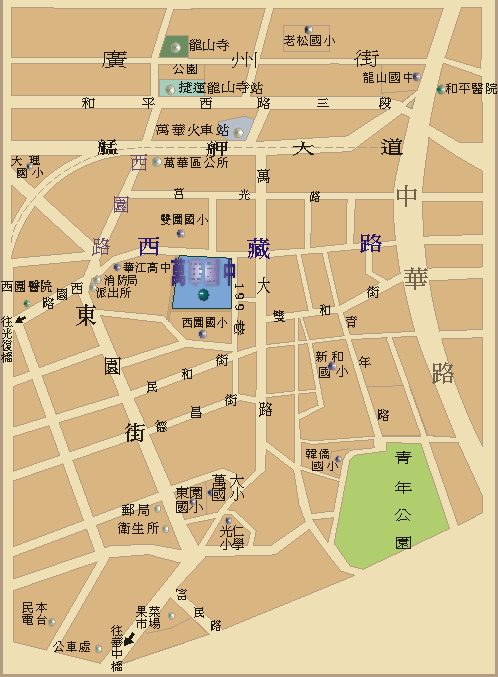 一、公車：萬華國中 673、985、綠17、藍28、604華江高中 234、265、705、985、綠17、藍28西藏路口 49、62、201、202、204、212直、246、260、307、         601重慶幹線、673二、捷運：板南線－龍山寺站（沿西園路步行至西藏路後左轉約200公尺，時間約10-15分鐘）三、火車：萬華車站（沿萬大路步行至西藏路後右轉約，時間約5－10分鐘）附件一臺北市立萬華國民中學110年度區域性資賦優異教育方案「解碼DNA—探究實作營」  學校團體報名表學校名稱：                  聯絡人：                                              連絡電話：                                            E-mail：                                              傳真號碼：                (不足請自行增列)承辦人：            單位主管：【備註】本表格電子檔請於12月23日(三)前寄至670929@gmail.com(信件標題及檔案名稱：◎◎國中報名資料)。報名資料正本(核章之團體報名表、學生報名表、相關佐證資料)請於12月25日(五)前寄聯絡箱(180萬華國中特教組)或郵寄掛號(10864臺北市萬華區西藏路201號萬華國中特教組)。附件二臺北市立萬華國民中學110年度區域性資賦優異教育方案「解碼DNA—探究實作營」活動報名表    日期 時間1月27日（星期三）1月28日（星期四）1月29日（星期五）8:30~9:10報到8:30~8:50報到8:30~8:50報到8:30~8:508:30~9:10開幕式8:50~9:10萬華國中洪志成校長報到8:30~8:50報到8:30~8:509:10~10：10微物跡證-生物探究1指紋辨識、DNA鑑定萬華國中王美玲老師微物跡證-數理解碼1車跡、鞋印、筆墨背後隱藏的意義萬華國中張嫈嫈老師現場重製福爾摩斯在萬中萬華國中王美玲老師萬華國中張嫈嫈老師萬華國中許皓雲老師10:10~11:10微物跡證-生物探究1指紋辨識、DNA鑑定萬華國中王美玲老師微物跡證-數理解碼1車跡、鞋印、筆墨背後隱藏的意義萬華國中張嫈嫈老師現場重製福爾摩斯在萬中萬華國中王美玲老師萬華國中張嫈嫈老師萬華國中許皓雲老師11:10~12:10微物跡證-生物探究1指紋辨識、DNA鑑定萬華國中王美玲老師微物跡證-數理解碼1車跡、鞋印、筆墨背後隱藏的意義萬華國中張嫈嫈老師現場重製福爾摩斯在萬中萬華國中王美玲老師萬華國中張嫈嫈老師萬華國中許皓雲老師13:10~14:10微物跡證-生物探究2毛髮、纖維鑑定中央警察大學卓琍玲教授微物跡證-數理解碼2人造血噴濺實驗中的物理與數學規律萬華國中許皓雲老師鑑識科學好好玩探索跨領域的鑑識科技臺灣警察專科學校李承龍教授14:10~15:10微物跡證-生物探究2毛髮、纖維鑑定中央警察大學卓琍玲教授微物跡證-數理解碼2人造血噴濺實驗中的物理與數學規律萬華國中許皓雲老師鑑識科學好好玩探索跨領域的鑑識科技臺灣警察專科學校李承龍教授15:10~16:10微物跡證-生物探究2毛髮、纖維鑑定中央警察大學卓琍玲教授微物跡證-數理解碼2人造血噴濺實驗中的物理與數學規律萬華國中許皓雲老師鑑識科學好好玩探索跨領域的鑑識科技臺灣警察專科學校李承龍教授16:10~16:30閉幕式萬華國中洪志成校長推薦順序學生姓名班級性別生日身份證字號緊急聯絡人連絡電話及手機用餐1□葷□素2□葷□素3□葷□素4□葷□素5□葷□素學生基本資料就讀學校       國中   年    班       國中   年    班性別     □男   □女     □男   □女學生基本資料學生姓名生日     年    月    日     年    月    日學生基本資料身分證字號午餐□葷  □素□葷  □素學生基本資料學生手機(學生E-mail)(學生E-mail)(學生E-mail)家長姓名家長姓名(家長手機)(家長手機)(家長手機)聯絡電話聯絡電話(家)(家)(家長白天連絡電話)(家長白天連絡電話)(家長白天連絡電話)報名資格(由原校審核、擇優錄取)報名資格(由原校審核、擇優錄取)資優資源班學生資優方案學生(區域資優方案、校本資優方案)109學年度第1學期第1次定期評量自然或數學領域成績達全年級前20%曾參加自然或數學相關競賽且成績優良者（請檢附優良證明）對活動主題感興趣，且富優異表現或潛能學生資優資源班學生資優方案學生(區域資優方案、校本資優方案)109學年度第1學期第1次定期評量自然或數學領域成績達全年級前20%曾參加自然或數學相關競賽且成績優良者（請檢附優良證明）對活動主題感興趣，且富優異表現或潛能學生資優資源班學生資優方案學生(區域資優方案、校本資優方案)109學年度第1學期第1次定期評量自然或數學領域成績達全年級前20%曾參加自然或數學相關競賽且成績優良者（請檢附優良證明）對活動主題感興趣，且富優異表現或潛能學生資優資源班學生資優方案學生(區域資優方案、校本資優方案)109學年度第1學期第1次定期評量自然或數學領域成績達全年級前20%曾參加自然或數學相關競賽且成績優良者（請檢附優良證明）對活動主題感興趣，且富優異表現或潛能學生資優資源班學生資優方案學生(區域資優方案、校本資優方案)109學年度第1學期第1次定期評量自然或數學領域成績達全年級前20%曾參加自然或數學相關競賽且成績優良者（請檢附優良證明）對活動主題感興趣，且富優異表現或潛能學生家長同意書家長同意書茲同意本人子女_________參加110年1月27日至110年1月29日由臺北市立萬華國中辦理之「解碼DNA-探究實作營」。願自行維護本人子女上下學之安全，並遵守學校及指   導老師之規定參與課程活動。同意無償將本人子女參加本活動之影音、影像及肖像   權授權予臺北市政府教育局製作成果報告或相關出版   品使用。                           學生簽名：                   家長簽名：茲同意本人子女_________參加110年1月27日至110年1月29日由臺北市立萬華國中辦理之「解碼DNA-探究實作營」。願自行維護本人子女上下學之安全，並遵守學校及指   導老師之規定參與課程活動。同意無償將本人子女參加本活動之影音、影像及肖像   權授權予臺北市政府教育局製作成果報告或相關出版   品使用。                           學生簽名：                   家長簽名：茲同意本人子女_________參加110年1月27日至110年1月29日由臺北市立萬華國中辦理之「解碼DNA-探究實作營」。願自行維護本人子女上下學之安全，並遵守學校及指   導老師之規定參與課程活動。同意無償將本人子女參加本活動之影音、影像及肖像   權授權予臺北市政府教育局製作成果報告或相關出版   品使用。                           學生簽名：                   家長簽名：茲同意本人子女_________參加110年1月27日至110年1月29日由臺北市立萬華國中辦理之「解碼DNA-探究實作營」。願自行維護本人子女上下學之安全，並遵守學校及指   導老師之規定參與課程活動。同意無償將本人子女參加本活動之影音、影像及肖像   權授權予臺北市政府教育局製作成果報告或相關出版   品使用。                           學生簽名：                   家長簽名：茲同意本人子女_________參加110年1月27日至110年1月29日由臺北市立萬華國中辦理之「解碼DNA-探究實作營」。願自行維護本人子女上下學之安全，並遵守學校及指   導老師之規定參與課程活動。同意無償將本人子女參加本活動之影音、影像及肖像   權授權予臺北市政府教育局製作成果報告或相關出版   品使用。                           學生簽名：                   家長簽名：學校推薦序號（請由學校填寫）學校推薦序號（請由學校填寫）（        ）號承辦人核章承辦人核章承辦人核章